Конспект НОД по познавательному развитиюв старшей группе«Как звери к зиме готовятся»Цель: Расширение знаний детей об осенних изменениях в природе и подготовке животных к зиме.
Задачи:Образовательные:- Уточнить и систематизировать представления детей о жизни диких животных, о способах подготовки диких животных к зиме. - Дать элементарные представления о взаимосвязи животных со средой обитания.- Расширять словарный запас по теме.- Учить анализировать, отгадывать описательные загадки о диких животных.Развивающие:- Вызвать интерес к жизни животных.- Развивать умение устанавливать взаимосвязи между сезонными изменениями  и жизнью зверей;- Развивать познавательный интерес, формировать экологическое мировоззрение.- Развивать воображение, любознательность, память, мышление детей, мелкую моторику. - Развивать связную речь,  умение отвечать на вопросы полными предложениями, согласовывая в роде, числе, падеже. Упражнять в образовании притяжательных прилагательных, в употреблении предлогов у, на, под, в. Обогащать словарь детей существительными: дупло, берлога, логово, нора, шерсть, подшёрсток, линька;  глаголами: линяет, впадает в спячку.Воспитательные:- Воспитывать желание делиться своими знаниями со сверстниками.- Воспитывать любознательность и любовь к животным, вызывать желание им помочь.- Воспитывать любовь к природе родного края.- Развивать умение общаться и взаимодействовать с взрослыми и сверстниками в процессе познавательной деятельности.
Виды взросло-детской (партнерской) деятельности: познавательная, коммуникативная, игровая, двигательная.Методы и приемы.Методы:  наглядный, словесный, практический, игровой.Приемы:  словесная инструкция, пояснение, указание, разъяснение, вопросы,  дидактическая игра и упражнения.  Оборудование: изображения диких животных, ковер «Фиолетовый лес» В.В. Воскобовича, контурное изображение серого зайца на листе бумаги, вата, клей, салфетки.Предварительная работа: чтение художественной литературы о жизни животных осенью, отгадывание загадок, рассматривание иллюстраций, дидактические игры: «Чей хвост?», «Кто это?», «Четвёртый лишний» рассматривание альбома «Дикие животные», чтение энциклопедии о животных.Ход занятия:Организационный  момент:Воспитатель: - Дети, какое сейчас время года? (осень)- По каким приметам определили? (дети называют осенние приметы)- А чем вам нравится осень? (дети дают ответы)- Но осень бывает разная. Бывает тихая, золотая, а бывает холодная, дождливая, морозная. И я знаю, в такую осень хочется укрыться в доме. А что хочется делать вам в такую погоду? (сидеть в доме, в тепле)Холод, ветер на дворе, Руки мерзнут в ноябре. Осень поздняя несет Первый снег и первый лед.
- А после осени какое будет время года? (зима)- Да, наступит холодная, снежная, морозная зима. - Давайте отправимся на прогулку в лесную чащу и узнаем, как готовятся звери к зиме.-Какую  одежду  мы  наденем,  чтобы  не  замерзнуть?  (Теплую:  шапки,  куртки, варежки, шарфики и т.д.). - Правильно. Давайте будем одеваться. - Как нужно вести себя в лесу? (не шуметь, не кричать, не пугать лесных жителей)Основной этапВоспитатель: Мы с вами оказались в волшебном, необычном лесу. Посмотрите, что необычного в этом лесу? (фиолетовые и оранжевые деревья) Вам не страшно в таком  лесу? Здесь живут животные, такие же, как и в наших лесах.- А кто им еду добывает? (сами)- Как можно назвать животных, которые живут в лесу и сами добывают себе еду? (дикие животные)- Чем же питаются дикие животные? (травой, плодами кустарников и деревьев, другими животными)- Как мы назовём животных, которые едят траву? (травоядные)- А животных, которые питаются себе подобными? (хищники)- А есть животные, которые питаются и растениями и животными? (всеядные)
Но никого из жителей что-то не видно?.. завидев нас, они спрятались.Воспитатель: сейчас будем всех искать. Отгадайте загадку:Угадайте, что за шапкаМеха целая охапка.Шапка бегает в бору,У стволов грызёт кору.  Кто это? (Это заяц).Где он спрятался? (за кустом). Чей это  хвост торчит? (заячий).Один из детей выходит к ковру и показывает, где прячется заяц.Кто может показать, как прыгает заяц?- зайца днем увидеть – большая удача. Заяц – ночное животное. Чем питается заяц? (травой, грибами, грызёт кору деревьев)Значит заяц какое животное? (травоядное животное).- Дети, летом про косого говорят заяц – русак, а зимой заяц – беляк, почему? (потому что заяц меняет цвет своего меха с серого на белый)- Для чего он это делает? (чтобы маскироваться от хищников, на белом снегу его не заметят)- Смена окраски шерсти на другую - называется линькой. Зайчик линяет постепенно: сначала белеет хвост, затем ноги. А потом спина и уши. Лишь кончики ушей остаются тёмными.Кто знает, домик у зайца есть? (нет)Правильно, нет, он зарывается в листья, траву или снег под кусты и там спит в ямке.Воспитатель: послушайте следующую загадку:Сам зверёк поменьше кошки,Хвост пушистый и большой.Ну и быстрые же ножкиСкачут по лесу стрелой (белка).Чей хвост торчит из дупла? (беличий). Белка какая? Кто может сказать, какая белочка?- Как готовится к зиме белка? (собирают шишки и орехи и хоронят в дуплах, сушат грибочки на суках). Белка линяет? Какой она становится?- Да, белки любят делать запасы на зиму. Они закапывают орехи в землю или прячут в дуплах. Часто белки забывают о закопанных орехах и из них прорастают деревья. Так эти животные помогают сохранять леса. Кроме орехов белки употребляют в пищу семена, плоды, грибы, насекомых. 
Воспитатель: Что общего в подготовке к зиме у белки и зайца? (меняют окраску меха)
- В чём разница? (белка делает запасы, а заяц нет. У белки есть дупло, где она скрывается от мороза, у зайца – нет домика)Воспитатель: Какие лесные звери еще не делают запасов? (волк и лиса).Воспитатель: почему? (потому что они хищники и питаются другими животными)А нужно ли менять лисе и волку свои мех на новый, зимний?- Конечно, нужно. Ведь летом и мы с вами носим одежду легкую, чтобы было не жарко, а зимой надеваем более теплую, вот и животные так же должны переодеться. У них отрастает другой, более теплый мех. У лисы и волка к зиме отрастает на лапах густая шерсть, поэтому они не мерзнут. Волк и лиса могут спать просто на снегу, закрыв ноги и нос хвостом. Жилище волка называется логово, а у лисы нора.Чей хвост торчит из-за высокой ели? (волчий). Кто прячется? (волк)Чей хвост выглядывает из-за низкой ели? (лисий) кто там спрятался?(лиса)Воспитатель:  следующая загадка: Летом ходит без дорогиМимо сосен и берез.А зимой он спит в берлоге.От мороза прячет нос.Чьи лапы косолапы? (медвежьи)А медведь запасает корм на зиму? (нет) Почему? (он спит зимой)- Верно, медведь относится к таким животным, которые усиленно питаются, запасают жир, чтобы хватило на всю долгую, снежную зиму. Что любит медведь больше всего на свете? (мёд, ягоды, грибы)- А ещё медведь может напасть на лосей, кабанов, оленей и других животных. Он относится к всеядным животным.- Как называется домик медведя, где он спит зимой? (берлога)
- Осенью медведь готовит себе место, где будет проводить всю зиму. Выстилает углубление под буреломом сухими листьями, мхом и впадает в спячку. Спячка – это малоподвижный, сонный образ жизни.Воспитатель: следующая загадка:Ворчит, как злючка,Весь в колючках,Чуть испугаетсяВ клубок свивается (ёж)Чей нос торчит из листьев? (ежиный)- Как готовится к зиме ёж? (усиленно питается)- Как проводит зиму ёжик? (впадает в спячку)- Совершенно верно, ежи собирают листья для норки. Как? (накалывает на иголки) Начинает еж кататься по ним, подбегает к ямке под пнем, избавляется от листьев. Дом себе на зиму готовит. Но чем питаются наши колючие друзья? (грибами, растениями)- Ежи – всеядные животные. Основу их питания составляют гусеницы, мыши, ягоды и фрукты. Ежи истребляют опасных насекомых и мелких грызунов.Чем похожи еж и медведь? (запасают осенью жир и впадают в спячку).Физминутка
Раз – присядка, два – прыжокЭто заячья зарядкаА лисята, как проснутся (кулачками потереть глаза)Любят долго потянуться (потянуться)Обязательно зевнуть (зевнуть, прикрывая рот ладошкой)Ну и хвостиком вильнуть (движение бедрами в сторону)А волчата спинку выгнуть (прогнуться вперед)И легонечко подпрыгнуть (легкий прыжок вверх)Ну, а мишка косолапый (руки полусогнуты в локтях)Широко расставив лапы (ноги на ширине плеч)То одну, то обе вместе (переступание с ноги на ногу)Долго топчется на месте (раскачивание туловища)А кому зарядки малоНачинает все сначала (развести руки в стороны ладонями вверх)Практическая работаА давайте мы поможем зайке и сменим ему цвет меха на зиму, чтобы ему зимой не было холодно и хищники его не нашли. Перед вами заяц серый. Что ему надо сделать, чтобы его хищники не заметили зимой? (поменять цвет меха с серого на белый). Возьмите кусочек ваты. Какая она на ощупь? (мягкая, теплая, белая).  Да, как мех зайчика. Помогите зайцу (дети берут клей и наклеивают на трафарет серого зайца белую вату).Беседа во время работы:- Ребята, вы оказались в сказочном лесу, а в нём происходят чудеса. Вы могли бы превратиться в зверей. Кем бы вы хотели быть и почему? (Дети высказывают свои суждения).Итог Воспитатель: Дети, пора возвращаться домой в группу из нашего путешествия к лесным друзьям.- Так какие же изменения происходят в жизни диких животных осенью?-Всем ли животным нужно запасать корм?- Что такое линька?- Что такое спячка?Расскажите, у кого какой зайчик получился? (дети рассказывают о своих работах) Понравилось вам занятие? Что понравилось?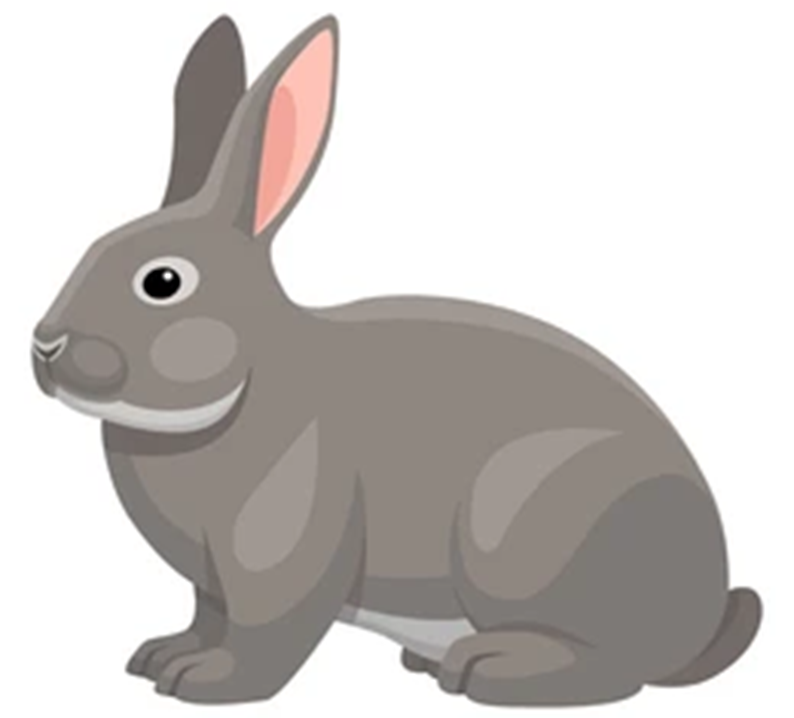 Новые сапожки обуем мы на ножки. Теплый шарф завяжем И зиме мы скажем: "Здравствуй, зимушка-зима, Не боимся мы тебя!" Ногу вперед на пятку - "показать сапожки" Руки перекрестно к шееПоворачивание из стороны в сторону Вытянуть руки вперед, развести в стороны Прыжки на двух ногах с хлопками 